	|AUSBILDUNG|	XXX, Ausbildungsstätte	JahrLorem ipsum dolor sit amet, consectetuer adipiscing elit, sed diam nonummy nibh euismod tincidunt Lorem ipsum dolor sit amet, consectetuer adipiscing elit, sed diam nonummy nibh euismod tincidunt .Lorem ipsum dolor Lorem ipsum dolor Lorem ipsum dolor Lorem ipsum dolor 	|PERSÖNLICHE KOMPETENZEN|	Planung und zeitliche Optimierung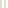 ProjektleitungMotivation & EngagementSelbstmanagement und SelbstkontrolleMenschenkennerinZusammenarbeit	|ARBEITSERFAHRUNG|	POSITIONFirma	Jahr – JahrLorem ipsum dolor Lorem ipsum dolor Lorem ipsum dolor Lorem ipsum dolor Lorem ipsum dolor Lorem ipsum dolor.Lorem ipsum dolor Lorem ipsum dolor Lorem ipsum dolor Lorem ipsum dolor POSITIONFirma	Jahr – JahrLorem ipsum dolor Lorem ipsum dolor Lorem ipsum dolor Lorem ipsum dolor Lorem ipsum dolor Lorem ipsum dolor.Lorem ipsum dolor Lorem ipsum dolor Lorem ipsum dolor POSITIONFirma	Jahr – JahrLorem ipsum dolor Lorem ipsum dolor Lorem ipsum dolor Lorem ipsum dolor Lorem ipsum dolor Lorem ipsum dolor.Lorem ipsum dolor Lorem ipsum dolor Lorem ipsum dolor POSITIONFirma	Jahr – JahrLorem ipsum dolor Lorem ipsum dolor Lorem ipsum dolor Lorem ipsum dolor Lorem ipsum dolor Lorem ipsum dolor.Lorem ipsum dolor Lorem ipsum dolor Lorem ipsum dolor Lorem ipsum dolor………………………………………………………………………………………………………………..…..Malene Test … Testweg 4, 10115 Berlin … Handy: 0173 - 14 25 14 25 … malene@test.deLorem ipsum dolor sit amet, consectetuer adipiscing elit, sed diam nonummy nibh euismod tincidunt ut laoreet dolore magna aliquam erat volutpat. Ut wisi enim ad minim veniam, quis nostrud exerci tation. Lorem ipsum dolor sit amet, consectetuer adipiscing elit, sed.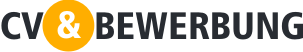 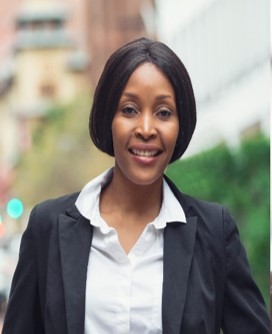 MALENETESTLorem ipsum dolor sit amet, consectetuer adipiscing elit, sed diam nonummy nibh euismod tincidunt